Ирина Владимировна Мелкова,3-20-29,Губачёвой О.А.-1,Ком. по культуре-3,Ком.ЭИРП-1,Ком.фин.-1Приложение к распоряжениюАдминистрации города Ялуторовскаот 15 декабря 2021 г. № 1070-рЧасть I. Сведения об оказываемых муниципальных услугах  Раздел 13.1. Показатели, характеризующие качество муниципальной услуги: 3.2. Показатели, характеризующие объём муниципальной услуги:4. Нормативные правовые акты, устанавливающие размер платы (цену, тариф), либо порядок её (его) установления:5. Порядок оказания муниципальной услуги:5.1. Нормативные правовые акты, регулирующие порядок оказания муниципальной услуги:  - Федеральный закон от 29 декабря 1994 года № 78-ФЗ «О библиотечном деле»; 5.2. Порядок информирования потенциальных потребителей муниципальной услуги:Часть II. Сведения о выполняемых работах Раздел 13.1. Показатели, характеризующие качество работы:3.2. Показатели, характеризующие объём работы:Раздел 23.1. Показатели, характеризующие качество работы:3.2. Показатели, характеризующие объём работы:Часть III. Прочие сведения о муниципальном задании 1. Основания (условия и порядок) для досрочного прекращения выполнения муниципального задания:1.1. Муниципальное задание досрочно прекращается (полностью или частично), в случаях: 1.1.1. Реорганизации или ликвидации учреждения.1.1.2. Исключения оказываемых учреждением муниципальных услуг (выполняемых работ) из общероссийского (регионального) перечня муниципальных услуг (работ), оказываемых (выполняемых) учреждением в качестве основных видов деятельности. 1.1.3. В иных случаях, когда учреждение не обеспечивает выполнение муниципального задания или имеются основания предполагать, что муниципальное задание не будет выполнено в полном объеме или в соответствии с установленными требованиями.2. Иная информация, необходимая для выполнения (контроля за выполнением) муниципального задания: перечень оказываемых муниципальных услуг и работ представлен в части I и части II настоящего муниципального задания. Количество посещений библиотек отражается в дневниках работы библиотек.3. Порядок контроля за выполнением муниципального задания:4. Требования к отчётности о выполнении муниципального задания:4.1. Периодичность представления отчётов о выполнении муниципального задания: за год.4.2. Срок представления отчёта о выполнении муниципального задания: не позднее 5 первых рабочих дней очередного финансового года. Отчет о результатах деятельности и об использовании закрепленного за ним муниципального имущества в 2022 году предоставляется в Комитет по культуре и туризму Администрации города Ялуторовска не позднее 1 марта 2023 года. Муниципальное задание и отчет о выполнении муниципального задания за финансовый год, на который установлено муниципальное задание, размещаются в установленном Министерством финансов Российской Федерации порядке на официальном сайте в информационно-телекоммуникационной сети «Интернет» по размещению информации о государственных и муниципальных учреждениях (www.bus.gov.ru). 4.2.1. Сроки представления предварительного отчёта о выполнении муниципального задания предварительный отчет об исполнении муниципального задания за год представляется учреждением распорядителю бюджетных средств в течении первых 3-х рабочих дней декабря текущего года.4.3. Иные требования к отчётности о выполнении муниципального задания: отсутствуют.5. Иные показатели, связанные с выполнением муниципального задания:Выполнение муниципального задания учреждением с учетом допустимых (возможных) отклонений является основанием для премирования руководителя учреждения. Руководитель несет персональную ответственность за достоверность отчетных данных.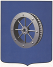 ПРОЕКТПРОЕКТТЮМЕНСКАЯ ОБЛАСТЬГОРОД ЯЛУТОРОВСКАДМИНИСТРАЦИЯ ГОРОДА ЯЛУТОРОВСКАРАСПОРЯЖЕНИЕТЮМЕНСКАЯ ОБЛАСТЬГОРОД ЯЛУТОРОВСКАДМИНИСТРАЦИЯ ГОРОДА ЯЛУТОРОВСКАРАСПОРЯЖЕНИЕТЮМЕНСКАЯ ОБЛАСТЬГОРОД ЯЛУТОРОВСКАДМИНИСТРАЦИЯ ГОРОДА ЯЛУТОРОВСКАРАСПОРЯЖЕНИЕ15 декабря 2021 г.№ 1070-р№ 1070-рОб утверждении муниципального задания на 2022 год и на плановый период 2023 и 2024 годов для муниципального автономного учреждения культуры «Централизованная библиотечная система г. Ялуторовска»В соответствии с постановлением Администрации города Ялуторовска     от 14 мая 2021 года № 215 «Об утверждении Порядка формирования муниципального задания на оказание муниципальных услуг (выполнение работ) в отношении муниципальных автономных учреждений города Ялуторовска и финансового обеспечения выполнения муниципального задания»:1. Утвердить муниципальное задание на 2022 год и на плановый период 2023 и 2024 годов для муниципального автономного учреждения культуры «Централизованная библиотечная система г. Ялуторовска» согласно приложению к настоящему распоряжению.2. Контроль за исполнением настоящего распоряжения возложить на заместителя Главы города (курирующего вопросы социальной сферы).В соответствии с постановлением Администрации города Ялуторовска     от 14 мая 2021 года № 215 «Об утверждении Порядка формирования муниципального задания на оказание муниципальных услуг (выполнение работ) в отношении муниципальных автономных учреждений города Ялуторовска и финансового обеспечения выполнения муниципального задания»:1. Утвердить муниципальное задание на 2022 год и на плановый период 2023 и 2024 годов для муниципального автономного учреждения культуры «Централизованная библиотечная система г. Ялуторовска» согласно приложению к настоящему распоряжению.2. Контроль за исполнением настоящего распоряжения возложить на заместителя Главы города (курирующего вопросы социальной сферы).В соответствии с постановлением Администрации города Ялуторовска     от 14 мая 2021 года № 215 «Об утверждении Порядка формирования муниципального задания на оказание муниципальных услуг (выполнение работ) в отношении муниципальных автономных учреждений города Ялуторовска и финансового обеспечения выполнения муниципального задания»:1. Утвердить муниципальное задание на 2022 год и на плановый период 2023 и 2024 годов для муниципального автономного учреждения культуры «Централизованная библиотечная система г. Ялуторовска» согласно приложению к настоящему распоряжению.2. Контроль за исполнением настоящего распоряжения возложить на заместителя Главы города (курирующего вопросы социальной сферы).Глава муниципального образованиягород ЯлуторовскГлава муниципального образованиягород ЯлуторовскВ.Н. СмеликСогласованоСогласованоЗаместитель Главы городаЗаместитель Главы городаО.А. ГубачёваЗаместитель Главы города,управляющий деламиЗаместитель Главы города,управляющий деламиН.Н. МухаметдиноваПредседатель комитета финансовПредседатель комитета финансовН.А. Зобнина Председатель комитета экономики  и развития предпринимательстваВ.В. ШамкинаПредседатель комитета по культуре и туризмуИ.В. МелковаНачальник юридического отделаЛ.Н. Семенова«Об утверждении муниципального задания на 2022 год и на плановый период 2023 и 2024 годов для муниципального автономного учреждения культуры «Централизованная библиотечная система г. Ялуторовска»                                                                               МУНИЦИПАЛЬНОЕ ЗАДАНИЕ №                                                                                МУНИЦИПАЛЬНОЕ ЗАДАНИЕ №                                                                                МУНИЦИПАЛЬНОЕ ЗАДАНИЕ №                                                           на 2022 год и на плановый период 2023 и 2024 годов                                                          на 2022 год и на плановый период 2023 и 2024 годов                                                          на 2022 год и на плановый период 2023 и 2024 годовНаименование муниципального автономного учреждения Коды Коды _______________________________________________________________Форма по ОКУДФорма по ОКУДФорма по ОКУДФорма по ОКУДФорма по ОКУД05060010506001________________________________________________________________Дата началадействия Дата началадействия Дата началадействия Дата началадействия Дата началадействия 01.01.202201.01.2022 Дата окончания действия   Дата окончания действия   Дата окончания действия   Дата окончания действия   Дата окончания действия  Наименование муниципального автономного учреждения:713J0202713J0202Муниципальное автономное учреждение культуры «Централизованная библиотечная система г. Ялуторовска».Код по сводному рееструКод по сводному рееструКод по сводному рееструКод по сводному рееструКод по сводному реестру713J0202713J0202Вид деятельности муниципального автономного учреждения: По ОКВЭДПо ОКВЭДПо ОКВЭДПо ОКВЭДПо ОКВЭД91.0191.01деятельность библиотек и архивов. По ОКВЭДПо ОКВЭДПо ОКВЭДПо ОКВЭДПо ОКВЭД91.0191.01(указывается виды деятельности муниципального автономного учреждения, по которым ему утверждается муниципальное задание)(указывается виды деятельности муниципального автономного учреждения, по которым ему утверждается муниципальное задание)1. Наименование муниципальной услуги: библиотечное, библиографическое и информационное обслуживание пользователей библиотеки.Код по общероссийскому базовому перечню или региональному перечнюББ83ББ832. Категории потребителей муниципальной услуги:физические лица. 3. Показатели, характеризующие объём и (или) качество муниципальной услуги:3. Показатели, характеризующие объём и (или) качество муниципальной услуги:3. Показатели, характеризующие объём и (или) качество муниципальной услуги:Уникальный номер реестровой записи Показатель, характеризующий содержание муниципальной услугиПоказатель, характеризующий содержание муниципальной услугиПоказатель, характеризующий содержание муниципальной услугиПоказатель, характеризующий условия (формы) оказания муниципальной услуги Показатель, характеризующий условия (формы) оказания муниципальной услуги Показатель качества муниципальной услугиПоказатель качества муниципальной услугиПоказатель качества муниципальной услугиЗначение показателя качества муниципальной услугиЗначение показателя качества муниципальной услугиЗначение показателя качества муниципальной услугиДопустимые (воз можные) отклоне ния от установлен ных показателей качества муници пальной услугиДопустимые (воз можные) отклоне ния от установлен ных показателей качества муници пальной услугиУникальный номер реестровой записи наименование показателянаименование показателянаименование показателянаимено-вание показателя наименование показателянаименованиепоказателяединица измерения единица измерения 2022год(очередной финансовый год)2023год (1-й год планового периода)2024Год (2-й годпланового периода)в процентахв абсолютных величинахУникальный номер реестровой записи наименование показателянаименование показателянаименование показателянаимено-вание показателя наименование показателянаименованиепоказателянаименованиекод по ОКЕИ2022год(очередной финансовый год)2023год (1-й год планового периода)2024Год (2-й годпланового периода)в процентахв абсолютных величинах1234567891011121314910100О.99.0.ББ83АА00000С учетом всех формВ стационарных условияхДинамика посеще ний пользователей библиотеки (реаль ных и удаленных) по сравнению с предыдущим годомПроцент7441 кв. х хх910100О.99.0.ББ83АА00000С учетом всех формВ стационарных условияхДинамика посеще ний пользователей библиотеки (реаль ных и удаленных) по сравнению с предыдущим годомПроцент7441 полуг. ххх910100О.99.0.ББ83АА00000С учетом всех формВ стационарных условияхДинамика посеще ний пользователей библиотеки (реаль ных и удаленных) по сравнению с предыдущим годомПроцент7449 мес. ххх910100О.99.0.ББ83АА00000С учетом всех формВ стационарных условияхДинамика посеще ний пользователей библиотеки (реаль ных и удаленных) по сравнению с предыдущим годомПроцент744Год 100 %Год 100 %Год 100 % 5910100О.99.0.ББ83АА01000С учетом всех формВне стационараДинамика посещений пользова телей библиотеки по сравнению с предыдущим годомПро цент7441 кв.ххх910100О.99.0.ББ83АА01000С учетом всех формВне стационараДинамика посещений пользова телей библиотеки по сравнению с предыдущим годомПро цент7441 полуг.ххх910100О.99.0.ББ83АА01000С учетом всех формВне стационараДинамика посещений пользова телей библиотеки по сравнению с предыдущим годомПро цент7449 мес.ххх910100О.99.0.ББ83АА01000С учетом всех формВне стационараДинамика посещений пользова телей библиотеки по сравнению с предыдущим годомПро цент744Год 100 %Год 100 %Год 100 %5910100О.99.0.ББ83АА02000С учетом всех формУдаленно через сеть ИнтернетДинамика посеще ний пользователей библиотеки (реаль ных и удаленных) по сравнению с пре дыдущим годомПро цент7441 кв. ххх910100О.99.0.ББ83АА02000С учетом всех формУдаленно через сеть ИнтернетДинамика посеще ний пользователей библиотеки (реаль ных и удаленных) по сравнению с пре дыдущим годомПро цент7441 полуг. ххх910100О.99.0.ББ83АА02000С учетом всех формУдаленно через сеть ИнтернетДинамика посеще ний пользователей библиотеки (реаль ных и удаленных) по сравнению с пре дыдущим годомПро цент7449 мес. ххх910100О.99.0.ББ83АА02000С учетом всех формУдаленно через сеть ИнтернетДинамика посеще ний пользователей библиотеки (реаль ных и удаленных) по сравнению с пре дыдущим годомПро цент744Год 100 %Год 100 %Год 100 % 5Уникальный номер реестровой записиПоказатель, характеризующий содержание муниципальной услуги  Показатель, характеризующий содержание муниципальной услуги  Показатель, характеризующий содержание муниципальной услуги  Показатель, характеризующий условия (формы) оказания муниципальной услугиПоказатель, характеризующий условия (формы) оказания муниципальной услугиПоказатель объёма муниципальной услугиПоказатель объёма муниципальной услугиПоказатель объёма муниципальной услугиЗначение показателя объёма муниципальной услугиЗначение показателя объёма муниципальной услугиЗначение показателя объёма муниципальной услугиРазмер платы (цена, тариф)Размер платы (цена, тариф)Размер платы (цена, тариф)Допустимые(возможные) отклонения от установленных показателей объёма муниципальной услугиДопустимые(возможные) отклонения от установленных показателей объёма муниципальной услугиУникальный номер реестровой записинаименование показателянаименование показателянаименование показателянаимено-вание показа-теля наименование показа-телянаименованиепоказателяв абсолютных показателяхв абсолютных показателях2022год(очередной фи-нансовый год)2023год (1-й год планового пе риода2024год (2-й год планового пе риода2022год(очередной фи нансо вый год)2023год (1-й год плано вого перио да)2024год (2-й год планового перио да)в процентахв абсолютных величинахУникальный номер реестровой записинаименование показателянаименование показателянаименование показателянаимено-вание показа-теля наименование показа-телянаименованиепоказателянаимено вание код по ОКЕИ2022год(очередной фи-нансовый год)2023год (1-й год планового пе риода2024год (2-й год планового пе риода2022год(очередной фи нансо вый год)2023год (1-й год плано вого перио да)2024год (2-й год планового перио да)в процентахв абсолютных величинах1234567891011121314151617910100О.99.0.ББ83АА00000С учетом всех формВ стационарных условияхКоличество посещенийЕдиница6421 кв. хХХ910100О.99.0.ББ83АА00000С учетом всех формВ стационарных условияхКоличество посещенийЕдиница6421 полуг. ххх910100О.99.0.ББ83АА00000С учетом всех формВ стационарных условияхКоличество посещенийЕдиница6429 мес. ххх910100О.99.0.ББ83АА00000С учетом всех формВ стационарных условияхКоличество посещенийЕдиница642Год 75000Год 75000Год 750005910100О.99.0.ББ83АА01000С учетом всех формВне стационараКоличество посещенийЕдиница6421 кв. хХХ910100О.99.0.ББ83АА01000С учетом всех формВне стационараКоличество посещенийЕдиница6421полуг. ххх910100О.99.0.ББ83АА01000С учетом всех формВне стационараКоличество посещенийЕдиница6429 мес. ххх910100О.99.0.ББ83АА01000С учетом всех формВне стационараКоличество посещенийЕдиница642Год 54005400Год 54005910100О.99.0.ББ83АА02000С учетом всех формУдаленно через сеть ИнтернетКоличество посещенийЕдиница6421 кв. ххх910100О.99.0.ББ83АА02000С учетом всех формУдаленно через сеть ИнтернетКоличество посещенийЕдиница6421 полуг. ххх910100О.99.0.ББ83АА02000С учетом всех формУдаленно через сеть ИнтернетКоличество посещенийЕдиница6429 мес. ххх910100О.99.0.ББ83АА02000С учетом всех формУдаленно через сеть ИнтернетКоличество посещенийЕдиница642Год 105000Год 105000Год 1050005Нормативный правовой актНормативный правовой актНормативный правовой актНормативный правовой актНормативный правовой актВидПринявший орган Дата НомерНаименование12345№ п/пСпособ информированияСостав размещаемой информацииЧастота обновления информации1.В сети «Интернет» на официальных сайтах:1.- Официальный сайт www.bus.gov.ruОбщая информация об учреждении, информация о муниципальном задании (Приказ Министерства финансов Российской Федерации от 21 июля 2011 года № 86н «Об утверждении Порядка предоставления информации государственным (муниципальным) учреждением ее размещения на официальном сайте в сети Интернет и ведения указанного сайта»)По мере изменения информации, в течение 10 дней1.- Администрации города Ялуторовска (www.yalutorovsk.admtyumen.ru )Отчет о деятельности учрежденияДо 1 марта года следующего за отчетным1.- Комитета по культуре и туризму Администрации городя Ялуторовска www.yculture.ruИнформация о деятельности учрежденияПо мере изменения информации, в течение 10 дней1.- МАУК «ЦБС г. Ялуторовска» http://www.ylibrary.ruИнформация о деятельности учрежденияПо мере изменения информации, в течение 10 дней2.Размещение информации на информационном стенде учрежденияИнформация о деятельности учрежденияПо мере изменения информации, в течение 10 дней1. Наименование работы: библиографическая обработка документов и создание каталогов.Код по региональному перечню001500152. Категории потребителей работы: физические лица, юридические лица.3. Показатели, характеризующие объём и (или) качество работы:Уникальный номер реестровой записи Показатель, характеризующий содержание работы Показатель, характеризующий содержание работы Показатель, характеризующий содержание работы Показатель, характеризующий условия (формы) выполнения работы Показатель, характеризующий условия (формы) выполнения работы Показатель качества работыПоказатель качества работыПоказатель качества работыЗначение показателякачества работыЗначение показателякачества работыЗначение показателякачества работыДопустимые(возможные) отклонения от установленных показателей качества работы Допустимые(возможные) отклонения от установленных показателей качества работы Уникальный номер реестровой записи наименование показателянаименование показателянаименование показателянаимено-вание показа-теля наименование показа-телянаименованиепоказателяединица измерения единица измерения 2022 год(очередной финансовый год)2023год (1-й год планового периода)2024 год(2-й годплановогопериода)в процентахв абсолютных величинахУникальный номер реестровой записи наименование показателянаименование показателянаименование показателянаимено-вание показа-теля наименование показа-телянаименованиепоказателянаименование код по ОКЕИ2022 год(очередной финансовый год)2023год (1-й год планового периода)2024 год(2-й годплановогопериода)в процентахв абсолютных величинах12345678910111213141 кв. хХх1 полуг. ххх9 мес. хххГод хххУникальный номер реестровой записиПоказатель, характеризующий содержание  работы Показатель, характеризующий содержание  работы Показатель, характеризующий содержание  работы Показатель, характеризующий условия (формы) выполнения работы Показатель, характеризующий условия (формы) выполнения работы Показатель объёма работыПоказатель объёма работыПоказатель объёма работыПоказатель объёма работыЗначение показателяобъёма работыЗначение показателяобъёма работыЗначение показателяобъёма работыРазмер платы (цена, тариф)Размер платы (цена, тариф)Размер платы (цена, тариф)Допустимые(возможные) отклонения от установленных показателей  объёма работыДопустимые(возможные) отклонения от установленных показателей  объёма работыУникальный номер реестровой записинаиме нование показателянаиме нование показателянаименование показателянаимено-вание показателя наименование показателянаименова ниепока зателяединица измеренияединица измеренияописание работы 2022год(очередной финансовый год)2023год (1-й год  планового периода2024год (2-й годпланово гопериода2022год(очередной финансовый год)2023год (1-й год  планового периода2024год (2-йгод  плановогопериодав процентахв абсолютных величинахУникальный номер реестровой записинаиме нование показателянаиме нование показателянаименование показателянаимено-вание показателя наименование показателянаименова ниепока зателянаим нованиекод по ОКЕИописание работы 2022год(очередной финансовый год)2023год (1-й год  планового периода2024год (2-й годпланово гопериода2022год(очередной финансовый год)2023год (1-й год  планового периода2024год (2-йгод  плановогопериодав процентахв абсолютных величинах123456789101112131415161718910100.Р.74.1.00150001000Платность (бесплатная для потребителя)Количество документовЕдиница642Библиографическое описание и индексирование документов. Организация и ведение каталогов1 кв. ххх910100.Р.74.1.00150001000Платность (бесплатная для потребителя)Количество документовЕдиница642Библиографическое описание и индексирование документов. Организация и ведение каталогов1 полуг. ххх910100.Р.74.1.00150001000Платность (бесплатная для потребителя)Количество документовЕдиница642Библиографическое описание и индексирование документов. Организация и ведение каталогов9 мес. ххх910100.Р.74.1.00150001000Платность (бесплатная для потребителя)Количество документовЕдиница642Библиографическое описание и индексирование документов. Организация и ведение каталоговГод 3815Год 3815Год 381551. Наименование работы:формирование, учет, изучение, обеспечение физического сохранения и безопасности фондов библиотек, включая оцифровку фондов.Код по региональному перечню002800282. Категории потребителей работы:физические лица, юридические лица.3. Показатели, характеризующие объём и (или) качество работы: Уникальный номер реестровой записи Показатель, характеризующий содержание работы (по справочникам)Показатель, характеризующий содержание работы (по справочникам)Показатель, характеризующий содержание работы (по справочникам)Показатель, характеризующий условия (формы) выполнения работы (по справочникам)Показатель, характеризующий условия (формы) выполнения работы (по справочникам)Показатель качества работыПоказатель качества работыПоказатель качества работыЗначение показателякачества работыЗначение показателякачества работыЗначение показателякачества работыДопустимые(возможные) отклонения от установленных показателей качества работыДопустимые(возможные) отклонения от установленных показателей качества работы Уникальный номер реестровой записи наименование показателянаименование показателянаименование показателянаимено-вание показа-теля наименование показа-телянаименованиепоказателяединица измерения единица измерения 2022 год(очередной финансовый год)2023 год (1-й год планового периода2024 год(2-й годплановогопериодав процентахв абсолютных величинах Уникальный номер реестровой записи наименование показателянаименование показателянаименование показателянаимено-вание показа-теля наименование показа-телянаименованиепоказателянаименование код по ОКЕИ2022 год(очередной финансовый год)2023 год (1-й год планового периода2024 год(2-й годплановогопериодав процентахв абсолютных величинах12345678910111213141 кв. ххх1 полуг. ххх9 мес. хххГод хххУникальный номер реестровой записиПоказатель, характеризующий содержание  работы Показатель, характеризующий содержание  работы Показатель, характеризующий содержание  работы Показатель, характеризующий условия (формы) выполнения работы Показатель, характеризующий условия (формы) выполнения работы Показатель объёма работыПоказатель объёма работыПоказатель объёма работыПоказатель объёма работыЗначение показателяобъёма работыЗначение показателяобъёма работыЗначение показателяобъёма работыРазмер платы (цена, тариф)Размер платы (цена, тариф)Размер платы (цена, тариф)Допустимые(возможные) отклонения от установлен ных показате лей объёма работы Допустимые(возможные) отклонения от установлен ных показате лей объёма работы Уникальный номер реестровой записинаименование показателянаименование показателянаименование показателянаименование показа-теля наименование показа-телянаименова ниепоказателяединица измеренияединица измеренияОписание работы 2022год(очередной финансовый год)2023год (1-й год планового периода2024год(2-й годпланово гопериода2022год(очередной финансовый год)2023год (1-й год планового периода)2024год (2-йгод плановогопе риода)Наименование показателяНаименование показателяУникальный номер реестровой записинаименование показателянаименование показателянаименование показателянаименование показа-теля наименование показа-телянаименова ниепоказателянаименованиекод по ОКЕИОписание работы 2022год(очередной финансовый год)2023год (1-й год планового периода2024год(2-й годпланово гопериода2022год(очередной финансовый год)2023год (1-й год планового периода)2024год (2-йгод плановогопе риода)Наименование показателяНаименование показателя123456789101112131415161718910100.Р.74.1.00280001000Платность (бесплатная для потребителя)Количество документовЕдиница6421 кв. ххх910100.Р.74.1.00280001000Платность (бесплатная для потребителя)Количество документовЕдиница6421 полуг. ххх910100.Р.74.1.00280001000Платность (бесплатная для потребителя)Количество документовЕдиница6429 мес. ххх910100.Р.74.1.00280001000Платность (бесплатная для потребителя)Количество документовЕдиница642Год 3815Год 3815Год 38155Форма контроляПериодичностьОрганы, осуществляющие контроль за выполнением муниципального заданияРассмотрение отчета о выполнении муниципального заданияНе позднее 10 рабочих дней очередного финансового годаКомитет по культуре и туризму Администрации города ЯлуторовскаРассмотрение предварительного годового отчета об исполнении муниципального заданияНе позднее 8 декабря отчетного годаКомитет по культуре и туризму Администрации города ЯлуторовскаРассмотрение отчета о результатах деятельности автономного учреждения и об использовании закрепленного за ним муниципального имущества за отчетный финансовый годДо 5 марта года, следующего за отчетным годом.Комитет по культуре и туризму Администрации города ЯлуторовскаПолучение от учреждения документов и другой информации о ходе выполнения муниципального заданияПо письменному запросуКомитет по культуре и туризму Администрации города ЯлуторовскаПроверка распорядителем бюджетных средств в пределах его компетенции выполнения муниципального задания, включая качество, объем и порядок оказания муниципальных услуг и работ.В течение 10 рабочих дней со дня получения от учреждения отчёта о выполнении муниципального задания, дополнительной информацииКомитет по культуре и туризму Администрации города Ялуторовска